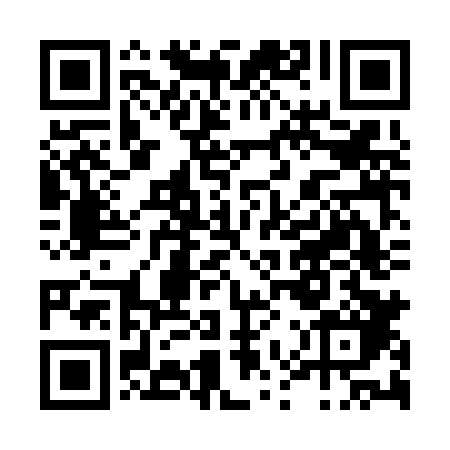 Prayer times for Salgueiro do Campo, PortugalWed 1 May 2024 - Fri 31 May 2024High Latitude Method: Angle Based RulePrayer Calculation Method: Muslim World LeagueAsar Calculation Method: HanafiPrayer times provided by https://www.salahtimes.comDateDayFajrSunriseDhuhrAsrMaghribIsha1Wed4:476:301:276:228:2510:022Thu4:456:291:276:238:2610:043Fri4:436:281:276:238:2710:054Sat4:426:261:276:248:2810:065Sun4:406:251:276:248:2910:086Mon4:386:241:276:258:3010:097Tue4:376:231:276:268:3110:118Wed4:356:221:276:268:3210:129Thu4:346:211:276:278:3310:1410Fri4:326:201:276:278:3410:1511Sat4:316:191:276:288:3510:1612Sun4:296:181:276:288:3610:1813Mon4:286:171:276:298:3710:1914Tue4:266:161:276:298:3810:2115Wed4:256:151:276:308:3910:2216Thu4:236:141:276:308:4010:2417Fri4:226:131:276:318:4110:2518Sat4:206:121:276:318:4210:2619Sun4:196:121:276:328:4310:2820Mon4:186:111:276:338:4310:2921Tue4:176:101:276:338:4410:3022Wed4:156:091:276:348:4510:3223Thu4:146:091:276:348:4610:3324Fri4:136:081:276:358:4710:3425Sat4:126:071:276:358:4810:3526Sun4:116:071:276:358:4910:3727Mon4:106:061:286:368:4910:3828Tue4:096:061:286:368:5010:3929Wed4:086:051:286:378:5110:4030Thu4:076:051:286:378:5210:4131Fri4:066:041:286:388:5210:42